NORMAS PARA PRODUÇÃO DO RESUMO​ ​EXPANDIDO E DO BANNERMostra de Trabalhos do Curso de FarmáciaNormas para produção do Resumo ExpandidoO texto dos originais deve ser organizado em Título, Autores, Resumo, Palavras-chave, Introdução, Metodologia, Resultados e Discussão, Conclusões e Referências. O resumo expandido deverá ocupar, no mínimo, três e, no máximo, cinco laudas, incluindo texto, tabelas e/ou figuras. As páginas deverão ser numeradas.O texto deverá ser formatado para um tamanho de página A4, com margens superior, inferior, esquerda e direita de 2,5 cm. O espaçamento entre as linhas e entre os parágrafos deverá ser simples. Deverá ser usada marcação de parágrafo. Os nomes dos subitens (Resumo, Introdução, Metodologia, Resultados e Discussão, Conclusões e Referências) deverão ser escritos com a mesma fonte e tamanho, porém em negrito e somente com letras maiúsculas. Após cada subitem, iniciar o texto na próxima linha, com parágrafo.As citações de artigos (referências) no texto devem seguir as normas vigentes da Associação Brasileira de Normas Técnicas – ABNT.A nomenclatura científica deve ser citada segundo os critérios estabelecidos nos Códigos Internacionais em cada área. Unidades e medidas devem seguir o Sistema Internacional.O texto deverá iniciar com o TÍTULO do trabalho em letras maiúsculas, utilizando fonte Times New Roman, corpo 14, em negrito, centralizado com, no máximo, 20 palavras.Após duas linhas (espaços) do Título, devem aparecer os Nomes Completos dos Autores, separados por ponto e vírgula, em fonte Time New Roman, corpo 12, centralizados e grafados somente com as primeiras letras maiúsculas. Fazer chamada com número arábico sobrescrito para cada instituição, após o último sobrenome de cada autor, para indicar o endereço institucional (centro, departamento, núcleos, laboratórios, grupos de pesquisa). Indicar e-mail do primeiro autor apenas. Os autores de uma mesma instituição devem ser agrupados em um único índice. Excetuando o Título e identificação dos autores, para o restante do texto deve ser empregada fonte Times New Roman, corpo 11.A seção Resumo deve ter no máximo 250 (duzentas e cinquenta) palavras, com breves e concretas informações sobre a justificativa, os objetivos, métodos, resultados e conclusões do trabalho. Deverá ser iniciado imediatamente abaixo da palavra Resumo. Não deve conter referências bibliográficas. O Resumo deve ser apresentado com parágrafo único.Logo após o Resumo, incluir a expressão “Palavras-chave:” e, na mesma linha que ela, devem ser incluídas, no mínimo, três e, no máximo, cinco expressões em português relacionadas ao tema do trabalho, iniciando com letra maiúscula e separadas por “ponto e vírgula”.A seção Introdução deve ser breve e conter, no máximo, 600 (seiscentas) palavras. Justificar o problema estudado de forma clara, utilizando-se de revisão de literatura. O último parágrafo deve conter os objetivos do trabalho realizado. A seção Metodologia deve ser concisa, mas suficientemente clara, de modo que o leitor entenda e possa reproduzir os procedimentos utilizados. Deve conter as referências da metodologia de estudo. Não deve exceder 1.000 (mil) palavras. A seção Resultados e Discussão deve conter os dados obtidos, até o momento, podendo ser apresentados, também, na forma de tabelas e/ou figuras. A discussão dos resultados deve estar baseada e comparada com a literatura utilizada no trabalho de pesquisa, indicando sua relevância, vantagens e possíveis limitações.As tabelas e/ou figuras (fotografias, gráficos, desenhos) devem ser elaboradas de forma a apresentar a qualidade necessária à boa reprodução. As tabelas devem ser elaboradas no programa Word para possibilitar possíveis correções. Devem ser inseridas no texto e numeradas com algarismos arábicos. Nas tabelas (legenda sem negrito), o título deve ficar acima e nas figuras (legenda sem negrito), o título deve ficar abaixo. É recomendável evitar a apresentação dos mesmos dados na forma de figuras e tabelas.A seção Conclusões deve ser elaborada com o verbo no presente do indicativo, em frases curtas, sem comentários adicionais (=Resultados e Discussão), e com base nos objetivos e resultados do Resumo Expandido. Não deve exceder 200 (duzentas) palavras. Na seção Referências devem ser listados apenas os trabalhos mencionados no texto, em ordem alfabética do sobrenome, pelo primeiro autor. Dois ou mais autores, separar por ponto e vírgula. Os títulos dos periódicos não devem ser abreviados. A ordem dos itens em cada referência deve obedecer às normas vigentes da Associação Brasileira de Normas Técnicas – ABNT.Ver o template do resumo expandido para dúvidas (pág 4).Normas para submissão do Resumo ExpandidoOs resumos deverão ser submetidos via sistema de submissões da Univates, por meio do evento VI Mostra de Trabalhos do Curso de Farmácia - Submissão de Resumo Expandido (https://www.univates.br/sistemas/inscricoes/processo-1752) até o dia 15/06/2018. Para submissão, os resumos expandidos deverão ser estruturados conforme as diretrizes para submissão descritas acima. O encaminhamento do resumo deverá ser feito pelo sistema de submissão, por meio de envio de arquivo em formato .DOC/.DOCX e um em PDF. O arquivo deve ser nomeado com o título do trabalho (Exemplo: A QUALIDADE DE VIDA EM IDOSOS HIPERTENSOS.docx). Confecção do Banner ​A​ ​confecção​ ​do​ ​​banner ​ ​deve​ ​ser​ ​na​ ​medida​ ​de​ ​​90​ ​cm​ ​de​ ​altura​ ​X​ ​60​ ​cm​ ​de​ ​largura​. Na​ ​identificação​ ​na​ ​parte​ ​superior​ ​devem​ ​constar: -​ ​Logo​ ​UNIVATES​ ​localizado​ ​na​ ​parte​ ​esquerda​ ​do​ ​​banner;- Centralizados na parte superior do banner:-​ ​UNIVERSIDADE​ ​DO​ ​VALE​ ​DO​ ​TAQUARI​;-​ ​CENTRO​ ​DE​ ​CIÊNCIAS​ ​BIOLÓGICAS​ ​E​ ​DA​ ​SAÚDE​ ​-​ ​CCBS​; -​ ​CURSO​ DE FARMÁCIA; - ​Título​ ​do​ ​trabalho​ ​(centralizado); -​ ​Autor(es):​ ​nome​ ​do(s)​ ​aluno(s)​ ​(centralizado); - Orientador: se doutor – Prof. Dr. Nome do professor; se mestre – Prof. Me. e Ma. Nome do professor​ ​(centralizado); - O corpo do ​banner (introdução, revisão de literatura, objetivos, métodos, resultados, discussão, conclusões) poderá ser alterado de acordo com a necessidade do trabalho desenvolvido,​ ​sendo​ ​necessário​ ​respeitar​ ​o​ ​tipo​ ​e​ ​o​ ​tamanho​ ​mínimo​ ​de​ ​fonte.​Ao​ ​elaborar​ ​seu​ ​​banner: ​lembre​ ​que​ ​ele​ ​deve​ ​conter: -​ ​pouco​ ​texto​ ​e​ ​muitas​ ​figuras,​ ​fotos,​ ​tabelas,​ ​gráficos​ ​e​ ​esquemas; -​ ​os​ ​objetivos​ ​em​ ​frases​ ​concisas​ ​e​ ​resumidas; -​ ​a​ ​descrição​ ​do​ ​método​ ​empregado​ ​(tópicos​ ​ou​ ​esquema); -​ ​a​ ​apresentação​ ​dos​ ​resultados​ ​e/ou​ ​conclusões,​ ​mesmo​ ​parciais; -​ ​no​ ​final​ ​especifique​ ​até​ ​três​ ​palavras-chave.Na preparação de seu ​banner procure utilizar a criatividade para apresentá-lo de forma atraente​ ​e​ ​comunicativa,​ ​mantendo​ ​o​ ​rigor​ ​científico. O texto do ​banner deve ser claro e legível a uma distância de pelo menos um metro (tamanho​ ​mínimo​ ​da​ ​fonte​ ​=​ ​30). Organizar as informações de modo que as ideias centrais do trabalho sejam facilmente apreendidas e utilizar todos recursos disponíveis para o banner despertar o interesse do público. ​Evite​ ​abreviações.   O banner deverá ser afixado às 8h30min do dia 29/06/18 na sala ________ e deverá ser retirado às 11h30min. Template do Resumo ExpandidoTÍTULOAutor (Aluno)1; Autor (professor orientador)11 Curso de Farmácia, Centro de Ciências Biológicas e da Saúde, Universidade do Vale do Taquari - Univates, Lajeado, RS, Brasil.E-mail: xx@xx.br (Preferência para e-mail da Univates)RESUMOXxxxxxxxxxxxxxxxxxxxxxxxxxxxxxxxxxxxxxxxxxxxxxxxxxxxxxxxxxxxxxxxxxxxxxxxxxxxxxxxxxxxxxxxxxxxxxxxxxxxxxxxxxxxxxxxxxxxxxxxxxxxxxxxxxxxxxxxxxxxxxxxxxxxxxxxxxxxxxxxxxxxxxxxxxxxxxxxxxxxxxxxxxxxxxxxxxxxxxxxxxxxxxxxxxxxxxxxxxxxxxxxxxxxxxxxxxxxxxxxxxxxxxxxxxxxxxxxxxxxxxxxxxxxxxxxxxxxxxxxxxxxxxxxxxxxxxxxxxxxxxxxxxxxxxxxxxxxxxxxx.Palavras-chave: Xx; Xx; Xx. INTRODUÇÃOXxxxxxxxxxxxxxxxxxxxxxxxxxxxxxxxxxxxxxxxxxxxxxxxxxxxxxxxxxxxxxxxxxxxxxxxxxxxxxxxxxxxxxxxxxxxxxxxxxxxxxxxxxxxxxxxxxxxxxxxxxxxxxxxxxxxxxxxxxxxxxxxxxxxxxxxxxxxxxxxxxxxxxxxxxxxxxxxxxxxxxxxxxxxxxxxxxxxxxxxxxxxxxxxxxxxxxxxxxxxxxxxxxxxxxxxxxxxxxxxxxxxxxxxxxxxxxxxxxxxxxxxxxxxxxxxxxxxxxxxxxxxxxxxxxxxxxxxxxxxxxxxxxxxxxxxxxxxxxxxx.METODOLOGIAXxxxxxxxxxxxxxxxxxxxxxxxxxxxxxxxxxxxxxxxxxxxxxxxxxxxxxxxxxxxxxxxxxxxxxxxxxxxxxxxxxxxxxxxxxxxxxxxxxxxxxxxxxxxxxxxxxxxxxxxxxxxxxxxxxxxxxxxxxxxxxxxxxxxxxxxxxxxxxxxxxxxxxxxxxxxxxxxxxxxxxxxxxxxxxxxxxxxxxxxxxxxxxxxxxxxxxxxxxxxxxxxxxxxxxxxxxxxxxxxxxxxxxxxxxxxxxxxxxxxxxxxxxxxxxxxxxxxxxxxxxxxxxxxxxxxxxxxxxxxxxxxxxxxxxxxxxxxxxxxx. RESULTADOS E DISCUSSÃOXxxxxxxxxxxxxxxxxxxxxxxxxxxxxxxxxxxxxxxxxxxxxxxxxxxxxxxxxxxxxxxxxxxxxxxxxxxxxxxxxxxxxxxxxxxxxxxxxxxxxxxxxxxxxxxxxxxxxxxxxxxxxxxxxxxxxxxxxxxxxxxxxxxxxxxxxxxxxxxxxxxxxxxxxxxxxxxxxxxxxxxxxxxxxxxxxxxxxxxxxxxxxxxxxxxxxxxxxxxxxxxxxxxxxxxxxxxxxxxxxxxxxxxxxxxxxxxxxxxxxxxxxxxxxxxxxxxxxxxxxxxxxxxxxxxxxxxxxxxxxxxxxxxxxxxxxxxxxxxxx. Tabela 1 –  Xx Fonte: Xx.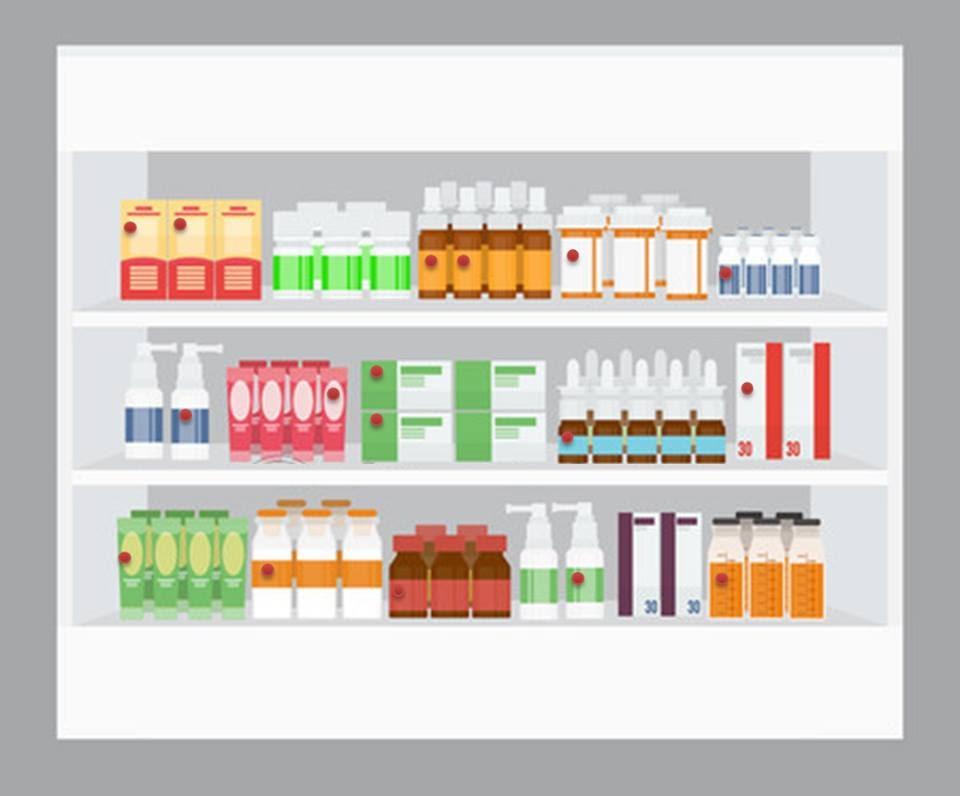 Figura 1- XxCONCLUSÕESXxxxxxxxxxxxxxxxxxxxxxxxxxxxxxxxxxxxxxxxxxxxxxxxxxxxxxxxxxxxxxxxxxxxxxxxxxxxxxxxxxxxxxxxxxxxxxxxxxxxxxxxxxxxxxxxxxxxxxxxxxxxxxxxxxxxxxxxxxxxxxxxxxxxxxxxxxxxxxxxxxxxxxxxxxxxxxxxxxxxxxxxxxxxxxxxxxxxxxxxxxxxxxxxxxxxxxxxxxxxxxxxxxxxxxxxxxxxxxxxxxxxxxxxxxxxxxxxxxxxxxxxxxxxxxxxxxxxxxxxxxxxxxxxxxxxxxxxxxxxxxxxxxxxxxxxxxxxxxxxx.REFERÊNCIASxxxxxxxxxxxxxxxxxxxxxxxxxxxxxxxxxxxxxxxxxxxxxxxxxxxxxxxxxxxxxxxxxxxxxxxxxxxxxxxxxxxxxxxxxxxxxxxxxxxxxxxxxxxxxxxxxxxxxxxxxxxxxxxxxxxxxxxxxxxxxxxxxxxxxxxxxxxxxxxxxxxxxxxxxxxxxxxxxxXxXxXxXxXxXxXxXxXxXxXxXx